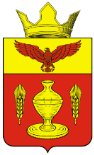 ВОЛГОГРАДСКАЯ ОБЛАСТЬПАЛЛАСОВСКИЙ МУНИЦИПАЛЬНЫЙ РАЙОН
 АДМИНИСТРАЦИЯ ГОНЧАРОВСКОГО  СЕЛЬСКОГО ПОСЕЛЕНИЯП О С Т А Н О В Л Е Н И Е«10» марта 2022 года	               п. Золотари                                            №14«О внесении изменений и дополнений в Постановление №52 от «31» июля 2017 года«Об утверждении Административного регламентапредоставления муниципальной услуги«Предоставление разрешения (ордера)на осуществление земляных работ»(в редакции постановлений № 59 от «24» октября 2018г., №76 от «17» ноября 2021г.)С целью приведения законодательства Гончаровского сельского поселения в соответствие с действующим законодательством, руководствуясь статьей 7 Федерального закона от 06 октября 2003 года № 131-ФЗ «Об общих принципах организации местного самоуправления в Российской Федерации», администрация Гончаровского сельского поселенияПОСТАНОВЛЯЕТ:1.Внести изменения и дополнения в постановление администрации Гончаровского сельского поселения №52 от «31» июля 2017 года «Об утверждении Административного регламента предоставления муниципальной услуги «Предоставление разрешения (ордера) на осуществление земляных работ» (в редакции постановлений № 59 от «24» октября 2018г., №76 от «17» ноября 2021г.) (далее-постановление).1.1. Абзац 1 пункта 2.12. Регламента изложить в следующей редакции:«2.12. Срок и порядок регистрации запроса заявителя о предоставлении муниципальной услуги, в том числе поступившего посредством электронной почты и с использованием Единого портала.».1.2. Абзац 4 пункта 2.12. Регламента изложить в следующей редакции:«В случае подачи заявления посредством Единого портала заявление подлежит обязательной регистрации в день поступления заявления.1.3. В абзацах 2,3,4 пункта 5.2. Регламента слова «либо регионального портала государственных и муниципальных услуг» исключить.2.Контроль за исполнением настоящего постановления оставляю за собой.3.Настоящее постановление вступает в силу со дня его официального опубликования (обнародования).Глава Гончаровского сельского поселения                                                                  С.Г. НургазиевРег. №14/2022г.